ГУО «Новоселковский учебно - педагогический комплекс детский сад – средняя школа Несвижского района»Воспитательное занятие в группе продлённого дня «БЕЗОПАСНЫЙ ИНТЕРНЕТ»Подготовила Дударева Ольга ИвановнаЦель: познакомить учащихся начальной школы с опасностями, которые подстерегают их в сети Интернет. Систематизировать и обобщить сведения о безопасной работе школьников младших классов в сети.Задачи:информирование учащихся о видах информации, способной причинить вред здоровью и развитию младших школьников, а также о негативных последствиях распространения такой информации;обучение детей правилам ответственного и безопасного пользования услугами Интернет, в том числе способам защиты от опасных посягательств в сетях;профилактика формирования у учащихся Интернет-зависимости и игровой зависимости;Ход занятияI. Организация класса.ПсихогимнастикаВоспитатель. Дети, смотрите, у меня в руках маленькое бумажное сердечко. Оно символизирует сердце человека, в котором есть тепло, любовь, дружба. Поэтому мы будем осторожно передавать его по кругу, называя друг друга ласковым именем и даря при этом улыбку, вот так: «Добрый день, Сережа» (Передать игрушку и улыбнуться).Вот сердце вернулось ко мне, а каждый из нас получил хорошее настроение и искреннюю улыбку.II. Мотивация. Сообщение темы и целей занятия.1. Знакомство с персонажами мультфильма. ( Слайд 2.)Учитель. У нас в гостях герои мультфильма Маша и Медведь.Маша уже школьница. Она научилась читать и писать. Миша решил сделать ей подарок – компьютер.Маша удивилась, обрадовалась:- Это все мне?- А что это?- А зачем это?- А можно я на кнопочку нажму?Миша предложил девочке прийти к нам на занятие:- Маша, Маша, не спеши. Пойдём на занятие к ребятам. Ребята обо всём расскажут.Воспитатель. Давайте познакомим Машу с компьютером. 2. Уточнение знаний о компьютере.Воспитатель. Ещё несколько десятков лет назад компьютер был диковинкой, а сегодня он стал доступен обычной семье.-Ребята у кого дома есть компьютер? Кто им пользуется?-А как вы используете компьютер? (Слушаем музыку, играем, выполняем задания, готовим сообщения).Каждое современное предприятие внедряет компьютерные технологии в производственный процесс.-Ребята, где вы видели компьютер? (В авиа и железнодорожных кассах, в банках, магазинах, поликлинике, на работе у родителей).3. Игра «Угадай-ка».Что за чудо-агрегатМожет делать все подряд -Петь, играть, читать, считать,Самым лучшим другом стать? (Компьютер.)На столе он перед нами, на него направлен взор,подчиняется программе, носит имя... (монитор).Не зверушка, не летаешь, а по коврику скользишьи курсором управляешь. Ты – компьютерная... (мышь).Нет, она – не пианино, только клавиш в ней – не счесть! Алфавита там картина, знаки, цифры тоже есть.Очень тонкая натура. Имя ей ... (клавиатура).Сохраняет все секреты «ящик» справа, возле ног,и слегка шумит при этом. Что за «зверь?». (Системный блок).Сетевая паутина оплела весь белый свет, не пройти детишкам мимо. Что же это? (Интернет).Дети называют, определяют их предназначение. Маша. Компьютер, клавиатура, мышка… Поняла.Ин-тер-нет. Не поняла.III. Сегодня на занятии.1. Что мы знаем об Интернете. Что такое Интернет? Сегодня мы поговорим об Интернете: выясним - что такое Интернет, назовем положительные и негативные его стороны, определим основные виды опасностей, подстерегающих детей в сети Интернет и составим правила безопасного пользования Интернетом. (Слайд 3)Воспитатель. Ответить на этот вопрос помогут нам дети - группа «Всезнайки».(Слайд 3.)1 ученик. Интернет – обширная информационная система, которая стала наиболее важным изобретением в истории человечества. Хотя сеть интернет построена на основе компьютеров, программ и линий связи, в действительности она представляет собой систему взаимодействия людей и информации.2 ученик. Интернет - это всемирная электронная сеть информации, которая соединяет всех владельцев компьютеров, подключенных к этой сети. Сеть Интернет представляет собой информационную систему связи общего назначения. Получив доступ к сети, можно сделать многое.3 ученик. При помощи Интернета можно связаться с человеком, который находится, например, в Австралии или Америке. Если компьютер вашего друга подключен к Интернету, вы можете переписываться с ним при помощи электронной почты, общаться с ним в «чатах» и даже видеть своего собеседника.4 ученик. В Интернете собрана информация со всего мира. Там можно отыскать словари, энциклопедии, газеты, произведения писателей, музыку. Можно посмотреть фильмы, теле- и радиопередачи, найти массу программ для своего компьютера.5 ученик. Что касается Интернета, то кроме чатов там есть форумы, где обсуждаются серьезные вопросы и где можно высказать свою точку зрения. Так что Интернет дает очень большие возможности для самоутверждения, самовыражения.2. Игра «Интернет и мы» А теперь проверим ваши знания на тему «Интернет и мы»  – Поиграем с вами в игру и отдохнём. Игра называется «Топай, хлопай»Встали, если «да» топаем, если «нет» хлопаем1.Есть ли у тебя компьютер?2. Есть ли у тебя доступ к сети Интернет?3. Ты проводишь в сети Интернет менее часа в день?4. Как ты считаешь – опасен Интернет или нет?5. Ты играешь в интернете?6. Получаете ли удовольствие от работы в Интернете?7. Встречал ли ты когда-нибудь угрозы, противоправные призывы в сети Интернет?8. Родители разрешают свободно тебе находиться в сети Интернет?3. Достоинства интернета. (Слайд 4)Итак. Интернет помогает нам общаться, узнавать новое, делать покупки, заключать сделки и т. д.4. Компьютерные игры.О компьютерных играх. Ученик рассказывает стихотворение.За компьютером сижу,На экран его гляжу.Увлекла меня с утраИнтересная игра.До чего люблю я, братцы,С грозной нечестью сражаться:Поражения не зная,Злобных монстров побеждаю!Но, чтоб я не расслаблялся,Хитрый монстр теперь попался,И на уровне на пятомОн убил меня, ребята.Я убит… Вот это да!Это вам не ерунда!Хорошо, что монстр злой-Виртуальный не живой!5. Виртуальный мир и реальность. (Слайд 5)Воспитатель. Не все игры построены на агрессии. Есть логические игры, игры для изучения школьных предметов. Есть тренажеры, с помощью которых можно получить важные и полезные навыки. Есть игровые тесты, которые помогут проверить свои знания.-Что мы можем сделать, чтобы не попасть в Интернет зависимость? (Нужно стать грамотным пользователем, осваивать полезные программы, нужно поменьше играться, а заняться спортом, общаться с друзьями, читать книги и т. п.)IV. ПРАВИЛА БЕЗОПАСНОСТИВоспитатель: Мы живем в обществе, и очень многое в нашем поведении обусловлено правилами. Есть правила поведения на улице и в школе, транспорте, правила этикета. Надо ли их выполнять? (Конечно, надо.)Что происходит, если нарушаются правила? Приведите примеры. (Дети отвечают и приводят примеры.)Воспитатель: Среди множества правил существуют особые правила – «ПРАВИЛА БЕЗОПАСНОСТИ». На свете существуют опасности, которые могут не только испортить нам жизнь, но даже отнять её у нас. Чтобы такого не случилось, надо обязательно уметь предвидеть эти опасности и знать способы, как избежать их. Ведь народная мудрость гласит: «Берегись бед, пока их нет!».Какие вы знаете Правила безопасности, и что будет, если их не соблюдать? (Дети отвечают: правила пожарной безопасности, поведения на дорогах, на воде и др.).Сделаем вывод: чтобы избежать опасных ситуаций, следует слушать советы взрослых и действовать по правилам безопасности.А какие же правила безопасности надо соблюдать при работе в сети Интернет?Интернет — интересный и многогранный мир, который позволяет узнавать много нового, общаться с людьми на разных концах света, играть в игры и делиться с другими своими фотографиями. Как вы думаете, какие опасности могут поджидать нас в Интернет? (Дети отвечают).Давайте выделим основные правила, которые нам надо соблюдать при работе в сети Интернет. «Мы хотим, чтоб ИнтернетБыл вам другом много лет!Будешь знать СЕМЬ правил этих –Смело плавай в Интернете».1-й чтец (Слайд 6)Правило 1. Никогда не публикуйте в сети и не сообщайте свое настоящее имя, адрес, школу, класс, номер телефона. Если вы разместите слишком много информации о себе, она может попасть в руки таких незнакомцев, которые захотят вас обидеть.«Если кто-то НЕЗНАКОМЫЙВас попросит рассказатьИнформацию о школе,О друзьях и телефоне,Иль к страничке доступ дать –Мы на это НЕТ ответим,Будем все держать в секрете!»2-й чтецПравило 2. Никогда не соглашайтесь на личную встречу с людьми, с которыми вы познакомились в Интернет; под маской виртуального друга может скрываться злой человек. О подобных предложениях немедленно расскажите родителям.«Злые люди в ИнтернетеРасставляют свои сети.С незнакомыми людьмиТы на встречу не иди!»3-й чтецПравило 3. Не сообщайте никому свои пароли, не посылайте СМС в ответ на письма от неизвестных людей. Будьте осторожны с вложениями и ссылками в сообщениях электронной почты.«Иногда тебе в сетиВдруг встречаются вруны.Обещают все на светеПодарить бесплатно детям:Телефон, щенка, айподи поездку на курорт.Их условия не сложны:СМС отправить можноС телефона папы, мамы– И уже ты на Багамах.Ты мошенникам не верь,Информацию проверь». (Слайд 7)4-й чтецПравило 4. Всегда сообщайте взрослым обо всех случаях в Интернет, которые вызвали у вас смущение или тревогу.«Если что-то непонятно,Страшно или неприятно,Быстро к взрослым поспеши,Расскажи и покажи.Есть проблемы в Интернете?Вместе взрослые и детиМогут все решить всегдаБез особого труда».5-й чтецПравило 5. Для того, чтобы избежать встречи с неприятной информацией в Интернет, установите на свой браузер фильтр или попросите сделать это взрослых – тогда ты сможешь смело путешествовать по интересным тебе страницам.«Как и всюду на планетеЕсть опасность в Интернете.Мы опасность исключаем,Если фильтры подключаем».6-й чтецПравило 6. Не скачивайте и не открывайте незнакомые файлы, не спросив разрешения родителей или учителей. Если же решили что-то скачать, проверьте файл с помощью антивирусной программы перед тем, как открыть его.«Не хочу попасть в беду –Антивирус заведу!Всем, кто ходит в Интернет,Пригодится наш совет».7-й чтецПравило 7. При общении в Интернете вы должны быть дружелюбными с другими пользователями. Ни в коем случае не надо писать и говорить оскорбительные слова, нельзя опубликовывать в сети чужие фотографии и сведения без разрешения хозяина.«С грубиянами в сетиРазговор не заводи.Ну и сам не оплошай –Никого не обижай».Физкультминутка «Собери рукопожатия» (2 мин.).Ученикам предлагается в течении 10 секунд пожать руки как можно большего числа других людей.  Обсуждение.- Кому сколько человек удалось поприветствовать? У кого-то возник психологический дискомфорт?  Чем он был вызван?Аналогия с работой в Интернет. Давайте посмотрим небольшой мультфильм по правилам поведения в ИнтернетеВоспитатель показывает мультфильм Фиксики: «Интернет» Воспитатель: Ребята, если Вы будете соблюдать эти правила, то Интернет станет для Вас верным помощником, ведь в Интернет можно искать информацию, читать книги, посещать виртуальные музеи, играть, общаться с друзьями и конечно, учиться.V. Обобщение изученного на занятии.Воспитатель: А теперь проверим, насколько хорошо Вы усвоили правила безопасного поведения в Интернете. Разделитесь на команды и попробуйте сформулировать основные правила, используя хорошо известные сказки. За каждый правильный ответ команда получает по смайлику ☺. Победит команда, набравшее больше количество смайликов.Воспитатель демонстрирует картинки из сказок, учащиеся формулируют правила. (Слайд 8)«Красная шапочка» (Не разговаривай с незнакомцами).«Волк и семеро козлят» (Под маской виртуального друга может скрываться злой человек).«Золотой ключик, или Приключения Буратино» (Опасайся мошенников. Не сообщай никому свои пароли, не посылай СМС в ответ на письма от неизвестных людей). (Слайд 9)Мойдодыр (Проверяй компьютер на вирусы, пользуйся антивирусными программами).«Сестрица Алёнушка и братец Иванушка» (При встрече с неприятной (грязной) информацией в сети, выйди из Интернет).«Морозко» (Будь вежливым при общении в сети, не груби, тогда и к тебе будут относиться так же).Каждый день дети и взрослые пользуются Интернетом, который служит для нас рабочим инструментом, средством связи и возможностью развлечься, поэтому так важно помнить о безопасности, которая заключается в сохранности личных данных каждого из нас.Пусть Интернет будет безопасным не 1 день, а каждый день в году, чтоб мы были уверены в своей защищенности от вредоносных программ и прочих угроз приватности! Знакомство с памяткой.Текст памятки у каждого ребенка.Памятка по безопасному поведению в ИнтернетеVI. Итог занятия. Воспитатель. А теперь подведём итоги нашего занятия. У вас на столе лежат бумажные человечки, на доске лесенка, прикрепите своего человечка на ту лесенку, которую для себя считаете подходящей.Занятие понравилось. -  Узнал много нового.Занятие понравилось. -  Понял, какие опасности есть в Интернете.Занятие понравилось. -  Правила безопасного поведения в Интернете буду соблюдать.(Слайд 10) И помните, Интернет может быть прекрасным и полезным средством для обучения, отдыха или общения с друзьями. Но – как и реальный мир – Сеть тоже может быть опасна!Приучайтесь не «проводить время» в Интернете, а активно пользоваться полезными возможностями сети.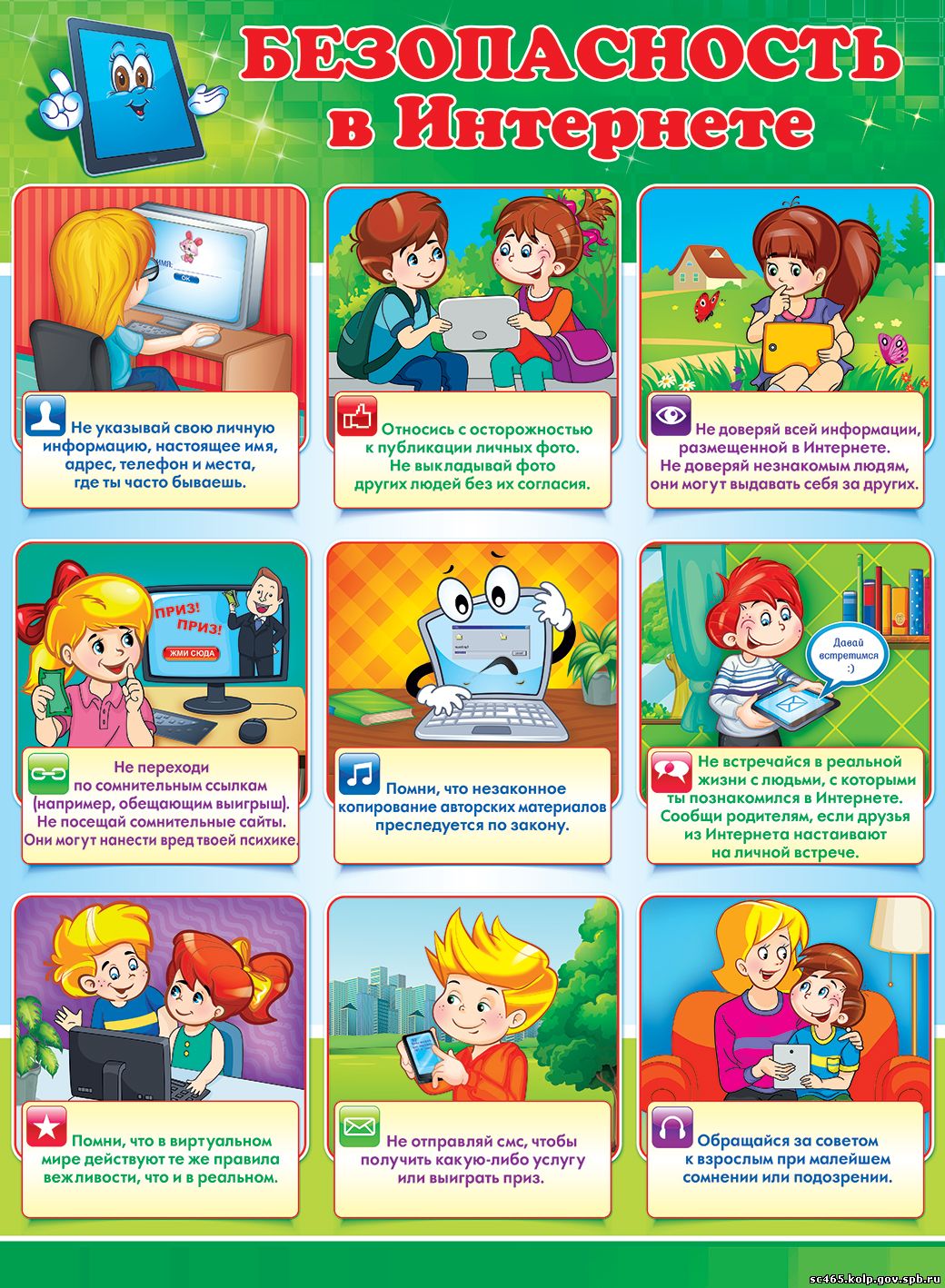 